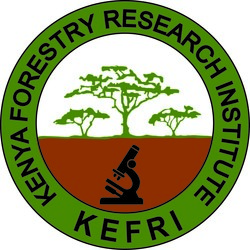 Payment Vouchers from Main Registry to SalariesDate ReceivedDetailsAmount (kshs)Officer ReceivingSignature